GULBENES NOVADA DOMES LĒMUMSGulbenēPar nekustamā īpašuma Stradu pagastā ar nosaukumu “Autoceļš P36A” nodošanu valstij bez atlīdzībasGulbenes novada pašvaldībā saņemts Valsts sabiedrības ar ierobežotu atbildību “Latvijas Valsts ceļi”, reģistrācijas Nr.40003344207, juridiskā adrese: Gogoļa iela 3, Rīga, LV-1050, kas saskaņā ar LR Satiksmes ministrijas 2022.gada 29.decembra Deleģēšanas līgumā Nr. SM 2022/-58 doto pilnvarojumu un pamatojoties uz 2009.gada 29.novembra Ministru kabineta noteikumu Nr.1104 “Noteikumi par valsts autoceļu un valsts autoceļu maršrutā ietverto pašvaldībām piederošo autoceļu posmu sarakstiem” pielikumā Nr.2 noteiktajiem valsts ceļu maršrutiem organizē zemes īpašuma tiesību reģistrāciju zemesgrāmatā uz valsts vārda Satiksmes ministrijas personā, 2023.gada 9.janvāra iesniegums (Gulbenes novada pašvaldībā saņemts 2023.gada 9.janvārī un reģistrēts ar Nr. GND/4.18/23/74-V) ar lūgumu nodot valstij Satiksmes ministrijas personā nekustamo īpašumu “Autoceļš P36A”, Stradu pagasts, Gulbenes novads, kadastra numurs 5090 007 0051, kas sastāv no zemes vienības ar kadastra apzīmējumu 5090 007 0049, 0,0500 ha platībā. Iesniegumā papildus tiek lūgts domes lēmumā norādīt pilnvarojumu Satiksmes ministrijai parakstīt nostiprinājuma lūgumu par nekustamā īpašuma ierakstīšanu zemesgrāmatā, kā arī veikt citas nepieciešamās darbības attiecīgā īpašuma ierakstīšanai zemesgrāmatā.2022.gada 24.novembrī Gulbenes novada dome pieņēma lēmumu Nr.GND/2022/1164 “Par nekustamā īpašuma Stradu pagastā “Stradu skola-Antani” sastāva grozīšanu” (protokols Nr.23; 97.p.), ar kuru nolēma grozīt nekustamā īpašuma “Stradu skola - Antani”, Stradu pagasts, Gulbenes novads, kadastra numurs 5090 001 0128, sastāvu, atdalot no tajā ietilpstošās zemes vienības ar kadastra apzīmējumu 5090 007 0042, 0,2 ha platībā, zemesgabalu ar aptuveno platību 0,05 ha, piešķirot nekustamajam īpašumam, kas sastāv no atdalītās jaunizveidotās zemes vienības, nosaukumu “Autoceļš P36A”; savukārt, paliekošajam nekustamajam īpašumam, kas sastāv no divām jaunizveidotajām zemes vienībām ar aptuvenajām platībām 0,12 ha un 0,03 ha, kā arī no zemes vienībām ar kadastra apzīmējumiem 5090 001 0128, 1,75 ha platībā, 5090 001 0156, 0,31 ha platībā, 5090 007 0035, 0,5 ha platībā, 5090 007 0041, 0,57 ha platībā, saglabāt esošo nosaukumu “Stradu skola - Antani”. Pamatojoties uz Pašvaldību likuma 10.panta pirmās daļas 16.punktu, kas nosaka, ka dome ir tiesīga izlemt ikvienu pašvaldības kompetences jautājumu; tikai domes kompetencē ir lemt par pašvaldības nekustamā īpašuma atsavināšanu un apgrūtināšanu, kā arī par nekustamā īpašuma iegūšanu, savukārt šā likuma 10.panta pirmās daļas 21.punkts nosaka, ka dome ir tiesīga izlemt ikvienu pašvaldības kompetences jautājumu; tikai domes kompetencē ir pieņemt lēmumus citos ārējos normatīvajos aktos paredzētajos gadījumos.Saskaņā ar Publiskas personas mantas atsavināšanas likuma 42.panta otro daļu, atvasinātas publiskas personas nekustamo īpašumu var nodot bez atlīdzības citas atvasinātas publiskas personas vai valsts īpašumā. Atvasinātas publiskas personas lēmējinstitūcija lēmumā par atvasinātas publiskas personas nekustamā īpašuma nodošanu bez atlīdzības nosaka, kādas valsts pārvaldes funkcijas, atvasinātas publiskas personas funkcijas vai deleģēta pārvaldes uzdevuma veikšanai nekustamais īpašums tiek nodots. Nostiprinot atvasinātas publiskas personas vai valsts īpašuma tiesības uz nekustamo īpašumu, zemesgrāmatā izdarāma atzīme par atvasinātas publiskas personas lēmumā noteiktajiem tiesību aprobežojumiem. Ja nodotais nekustamais īpašums vairs netiek izmantots atvasinātas publiskas personas lēmējinstitūcijas lēmumā par atvasinātas publiskas personas nekustamā īpašuma nodošanu bez atlīdzības norādītās valsts pārvaldes funkcijas, atvasinātas publiskas personas funkcijas vai deleģēta pārvaldes uzdevuma veikšanai, valsts vai atvasināta publiska persona šo īpašumu bez atlīdzības nodod tai atvasinātai publiskai personai, kura šo nekustamo īpašumu nodevusi, 42.1pantu, noteikts, ka Valstij vai pašvaldībai piekrītošo nekustamo īpašumu, ievērojot normatīvajos aktos noteiktos ierobežojumus rīcībai ar piekritīgo nekustamo īpašumu un šā likuma 42. panta nosacījumus, var nodot īpašumā bez atlīdzības, ja valstij vai pašvaldībai piekrītošais nekustamais īpašums tiek ierakstīts zemesgrāmatā uz valsts vai pašvaldības vārda vienlaikus ar ieguvēja īpašuma tiesību nostiprināšanu uz attiecīgo īpašumu; Ministru kabineta vai pašvaldības domes lēmumā par nekustamā īpašuma nodošanu pilnvaro nekustamā īpašuma ieguvēju parakstīt nostiprinājuma lūgumu par nekustamā īpašuma ierakstīšanu zemesgrāmatā, kā arī veikt citas nepieciešamās darbības attiecīgā īpašuma ierakstīšanai zemesgrāmatā. Šajā gadījumā iestādes atbrīvojamas no kancelejas nodevas samaksas, kas saistīta ar nekustamā īpašuma ierakstīšanu un īpašuma tiesību nostiprināšanu zemesgrāmatā;  Visas ar valstij vai pašvaldībai piekrītošā nekustamā īpašuma ierakstīšanu zemesgrāmatā saistītās darbības veic ieguvējs par sava budžeta līdzekļiem, izņemot gadījumu, kad šīs publiskās personas ir vienojušās citādi. Savukārt 43.pantā noteikts, ka šā likuma 42. un 42.1 pantā minētajos gadījumos lēmumu par publiskas personas mantas nodošanu īpašumā bez atlīdzības pieņem šā likuma 5. un 6.pantā minētās institūcijas (amatpersonas).Pamatojoties uz Pašvaldību likuma 10.panta pirmās daļas 16.punktu un 10.panta pirmās daļas 21.punktu, Publiskas personas mantas atsavināšanas likuma 42.panta otro daļu, 42.1pantu un 43.pantu, un Attīstības un tautsaimniecības komitejas ieteikumu, atklāti balsojot: ar 14 balsīm "Par" (Ainārs Brezinskis, Aivars Circens, Anatolijs Savickis, Andis Caunītis, Atis Jencītis, Daumants Dreiškens, Guna Pūcīte, Guna Švika, Gunārs Ciglis, Intars Liepiņš, Lāsma Gabdulļina, Mudīte Motivāne, Normunds Audzišs, Normunds Mazūrs), "Pret" – nav, "Atturas" – nav, Gulbenes novada dome NOLEMJ:NODOT īpašumā bez atlīdzības Latvijas valstij Satiksmes ministrijas personā Gulbenes novada pašvaldībai piekrītošo nekustamo īpašumu “Autoceļš P36A”, Stradu pagasts, Gulbenes novads, kadastra numurs 5090 007 0051, kas sastāv no zemes vienības ar kadastra apzīmējumu 5090 007 0049, 0,05 ha platībā, lai nodrošinātu autoceļu valsts pārvaldes funkcijas izpildi un sakārtotu valsts autoceļu zemju piekritību. NOTEIKT, ka Latvijas valstij Satiksmes ministrijas personā saskaņā ar Publiskas personas mantas atsavināšanas likuma 42. panta otro daļu šī lēmuma 1.punktā minētais nekustamais īpašums bez atlīdzības jānodod Gulbenes novada pašvaldībai, ja tas vairs netiek izmantots šā lēmuma 1.punktā minēto funkciju īstenošanai.3. NOTEIKT, ka Latvijas valstij Satiksmes ministrijas personā, nostiprinot zemesgrāmatā īpašuma tiesības uz šā lēmuma 1.punktā minēto nekustamo īpašumu, jānorāda, ka īpašuma tiesības nostiprinātas uz laiku, kamēr Latvijas valsts Satiksmes ministrijas personā nodrošina šā lēmuma 1. punktā minēto funkciju īstenošanu. 4. PILNVAROT Satiksmes ministriju parakstīt nostiprinājuma lūgumu par nekustamā īpašuma “Autoceļš P36A”, Stradu pagasts, Gulbenes novads, kadastra numurs 5090 007 0051, ierakstīšanu zemesgrāmatā, kā arī veikt citas nepieciešamās darbības attiecīgā īpašuma ierakstīšanai zemesgrāmatā, sedzot ar to saistītās izmaksas no Valsts sabiedrības ar ierobežotu atbildību “Latvijas Valsts ceļi” budžeta līdzekļiem.5. Lēmumu nosūtīt: VSIA “Latvijas Valsts ceļi”, paziņošanai e-adresē.Gulbenes novada domes priekšsēdētājs 						A.CaunītisSagatavoja: L.Bašķere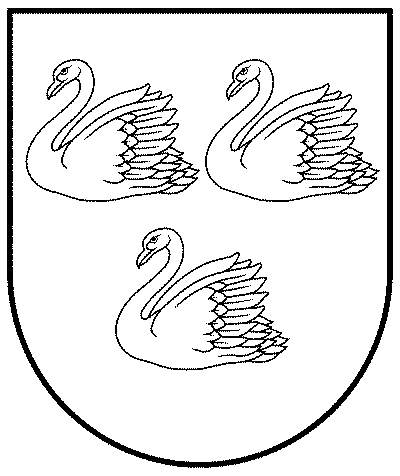 GULBENES NOVADA PAŠVALDĪBAReģ.Nr.90009116327Ābeļu iela 2, Gulbene, Gulbenes nov., LV-4401Tālrunis 64497710, mob.26595362, e-pasts: dome@gulbene.lv, www.gulbene.lv2023.gada 23.februārī                                Nr. GND/2023/174                                (protokols Nr.3; 82.p.)